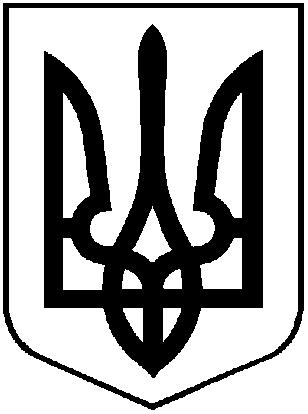 УКРАЇНАХМІЛЬНИЦЬКА МІСЬКА РАДАВінницької областіВиконавчий  комітетР І Ш Е Н  Н Я  Від “___”  травня  2017 року                                                        № Про проект рішення міської ради «Про внесення змін до Положення про відділ цивільного захисту, оборонної роботи та взаємодії з правоохоронними органами міської ради, затвердженого рішенням 10 сесії міської ради 7 скликання від 24.03.2016р № 183».   Відповідно до Регламенту Хмільницької міської ради 7 скликання, затвердженого рішенням 4 сесії міської ради 7 скликання від 18.12.2015 року №44, керуючись  Законом  України “Про місцеве самоврядування в Україні», виконавчий комітет міської радиВ И Р І Ш И В :    1. Схвалити проект рішення міської ради «Про внесення змін до Положення про відділ цивільного захисту, оборонної роботи та взаємодії з правоохоронними органами міської ради, затвердженого рішенням 10 сесії міської ради 7 скликання від 24.03.2016р № 183» додається.    2.Секретарю міської ради Крепкому П.В. внести  проект рішення до порядку денного сесії міської ради.Міський голова    			                                С. Редчик